			            			     ПРОЄКТ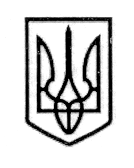 У К Р А Ї Н АСТОРОЖИНЕЦЬКА МІСЬКА РАДАЧЕРНІВЕЦЬКОГО РАЙОНУЧЕРНІВЕЦЬКОЇ ОБЛАСТІВИКОНАВЧИЙ КОМІТЕТР І Ш Е Н Н Я«___» __________ 2023 року                                          №      ___                                                                                                     Про утворення міждисциплінарних команд та затвердження їх персональних складів для організації соціального захисту         дітей, які перебувають у складних життєвих обставинах: АНДРЕЙЧУК А.М., ЯЛОВʼЯКА  А.С., АНДРЕЙЧУКА В.М.,  АНДРЕЙЧУКА М.М., АНДРЕЙЧУКА А.М.,, жителів с. Комарівці та дітей  КАЛУГІНОЇ О.Д., ЄРЕМЕНКО В.Д., та ЄРЕМЕНКО Д.Є., жителів м. СторожинецьКеруючись статтями 32, 34, 52, 73 Закону України «Про місцеве самоврядування в Україні», статтею 4 Закону України «Про органи і служби у справах дітей та спеціальні установи для дітей», законами України «Про охорону дитинства», «Про запобігання та протидію домашньому насильству», «Про соціальні послуги», постановою Кабінету Міністрів України від 24.09.2008 № 866 «Питання діяльності органів опіки та піклування, пов’язаної із захистом прав дитини» (із змінами), постановою Кабінету Міністрів України від 01.06.2020 № 585 «Про забезпечення соціального захисту дітей, які перебувають у складних життєвих обставинах», з метою забезпечення найкращих інтересів дітей, які перебувають у складних життєвих обставинах та організації їх соціального захисту в межах Сторожинецької міської ради,виконавчий комітет міської ради вирішив:Утворити міждисциплінарні команди та затвердити їх персональні склади щодо дітей, які перебувають в складних життєвих обставинах: АНДРЕЙЧУК А.М., 12.06.2011 р.н., ЯЛОВʼЯКА  А.С., 14.06.2013 р.н.,  АНДРЕЙЧУКА В.М.,  12.01.2016 р.н. АНДРЕЙЧУКА М.М., 13.05.2021 р.н. АНДРЕЙЧУКА А.М., 14.12.2022 р.н., жителів с. Комарівці та дітей          Продовження рішення виконавчого комітету № ______ від «___» __________2023 рокуКАЛУГІНОЇ О.Д., 20.10.2010 р.н., ЄРЕМЕНКО В.Д., 08.05.2014 р.н.,  та ЄРЕМЕНКО Д.Є., 02.03.2018 р.н.,  жителів м. Сторожинець (додаються).2. Службі у справах дітей Сторожинецької міської ради (Маріян НИКИФОРЮК) забезпечити організацію та координацію діяльності міждисциплінарних команд.3. Контроль за виконанням даного рішення покласти на першого заступника Сторожинецького міського голови Ігоря БЕЛЕНЧУКА.Сторожинецький міський голова		              Ігор МАТЕЙЧУКВиконавець:Начальник Служби у справах дітей					             Маріян НИКИФОРЮКПогоджено:Секретар міської ради		   				    Дмитро БОЙЧУКПерший заступник міського голови 		   				    Ігор БЕЛЕНЧУКНачальник юридичного відділу      			   Олексій КОЗЛОВНачальник відділу організаційної та кадрової роботи  		              Ольга ПАЛАДІЙНачальник відділу документообігу таконтролю   							    Микола БАЛАНЮК                    Додатокдо рішеннявиконавчого комітетуСторожинецької  міської радивід «__» _____ 2023 р. № ____ПЕРСОНАЛЬНІ СКЛАДИміждисциплінарних команд з числа суб’єктіворганізації соціального захисту дітей,які перебувають у складних життєвих обставинахДля організації соціального захисту дітей: Андрейчук Ангеліни Миколаївни, 12.06.2011 р.н., Яловʼяка Артема Степановича, 14.06.2013 р.н., Андрейчука Василя Миколайовича, 12.01.2016 р.н., Андрейчука Миколи Миколайовича, 13.05.2021 р.н., Андрейчука Андрія Миколайовича, 14.12.2022 р.н., мешканців с. Комарівці, вул. Яремчука, 82:Олена БЕРЧУК – головний спеціаліст служби у справах дітей Сторожинецької міської ради;Галина МОСКАЛЕНКО – інспектор з соціальних питань та військового обліку відділу соціального захисту населення виконавчого комітету Сторожинецької міської ради;Володимир ПРОКОПЧУК – старший інспектор сектору ювенальної превенції Чернівецького районного управління поліції Головного управління національної поліції в Чернівецькій області;Діана  ЯКИМОВИЧ  - педагог-організатор Комарівської гімназії;Сергій ШЕМБЕРКО – сімейний лікар КНП «Сторожинецький центр первинної медичної допомоги»;Світлана БАЖУРА – староста  Комарівського старостинського округу;Для організації соціального захисту дітей: Калугіної Олександри Дмитрівни, 20.10.2010 р.н., Єременко Варвари Дмитрівни, 08.05.2014 р.н., та Єременко Дарини Євгенівни, 02.03.2018 р.н.,  мешканців м. Сторожинець, вул. Карпенка-Карого, 2а:Олена БЕРЧУК – головний спеціаліст служби у справах дітей Сторожинецької міської ради;Надія ІКІМЧУК – завідувач відділення організації надання натуральної, адресної грошової допомоги-фахівець із соціальної роботи Сторожинецького терцентру Сторожинецької міської ради;Володимир ПРОКОПЧУК – старший інспектор сектору ювенальної превенції Чернівецького районного управління поліції Головного управління національної поліції в Чернівецькій області;Ольга УРСОЛ – педагог-організатор Сторожинецької гімназії № 2Олена БАЛАКІНА – сімейний лікар КНП «Сторожинецький центр первинної медичної допомоги».Секретар Сторожинецької міської ради	          						Дмитро БОЙЧУК